سيرة ذاتية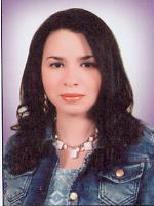 الإسم : سارة عادل مصطفي أحمدالمؤهل:ليسانس آداب- جامعة القاهرة- قسم التاريخ	  البريد الإلكتروني : saraadelmostafa@gmail.comرقم التليفون : 01224119340  -  01010828457المهنة : كاتب و سيناريستالدورات التدريبية :ورشة الكتابة الإبداعية لكتابة الرواية – الدارالمصرية اللبنانية – الشهادة معتمدة.ورشة صناعة الفيلم الوثائقي – قصرالسينما والفنون .ورشة صناعة الفيلم الروائي القصير – مركز الهناجر- دارالأوبرا المصرية .ورشة كتابة سيناريو وحوار –عبدالرحيم كمال- فابريكا.ورشة فويس أوفر- مركز ساوث ميديا.المسابقات:القائمة القصيرة لأفضل قصة قصيرة (كنز النهاية)- مسابقة وزارة الشباب والرياضة 2014القائمة القصيرة للمسابقة الأدبية - الشئون المعنوية القوات المسلحة بعنوان (بطولة علي أرض سيناء) عن قصة (حمامة سين)- أكتوبر 2015 الأعمال الحالية:رواية الورشة – صادرة عن دارالحلم للنشر والتوزيع والترجمة- 2018.مسلسل أنيمشن كارتون محظوظ آخر حاجة.